FAMILIES, COMPLETE 2 BINGOS BY FEBRUARY 29th TO RECEIVE YOUR BRAG TAG.MAKE SURE YOU SCAN THE QR CODE TO POST PICTURES ON OUR 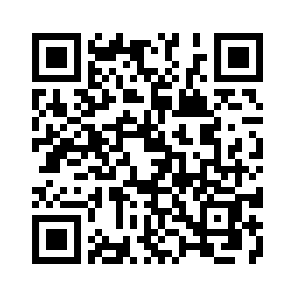 FACEBOOK GROUP PAGE!! “HABIT HOMEWORK BINGO NCES 2023-2024.”HABITFill Your mom’s bucket today. What did you say?Do something nice for a brother or sister today. How did it make you feel?Encourage your children to work through sibling disputes. Don’t always be the mediator. Praise them when they do.They key to your family culture is how you treat the child that tests you the most. Who is that child? How do you treat them? “What is important to another person must be as important to you as the other person is to you.” *Stephen Covey Give an example.Think of an on-going problem you have with your child. Discuss a win-win solution and remind each other when the problem arises.Come up with a plan today to make everyone in your family happy. What will you do for each family member?Win-Lose: Parents. You’re bigger and stronger so you win in the short run but are you emptying your child’s emotional bank account. How are they learning to make choices?Are you focusing on WHAT is right and not WHO is right?“Strong people don’t put others down . . . they lift them up.” *Michael Watson List how you lift your family members.Practice saying . . . “You see it differently. Good! Help me understand!”Fill your brother or sister’s bucket today. What did you say?FREE!Parents: Praise your child for one thing each day.Lose-Win: Parents, you may be popular in the short run because you take the course of least resistance. How will you find a vision or earn respect?Fill your dad’s bucket today. What did you do?Help your family solve a problem. What did you do to help?Play a game with your child that has a definite winner. Explain how competition is ok when you play a game, but it is not okay in relationships.Cooperate with one of your siblings instead of fighting. What did you do?Parents: Set clear expectations about chores, bedtimes and watching TV. This will make win-win situations easier to attain.Write in your dialogue journal.“A compromise is the art of dividing a cake in such a way that everyone believes he has the biggest piece.” *Ludwig Erhard“You don’t have to blow out the other person’s light to let your own shine” *Bernard M. BaruchAs a family, model saying you are sorry when you yell, overact or accidentally blame someone for something they didn’t do.Try this . . . “If we are to live and together, we have to talk to each other.”*Eleanor Roosevelt